Medienkommentar 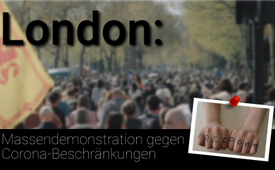 London: Massendemonstration gegen Corona-Beschränkungen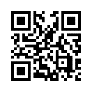 Am 24.04.2021 fand eine der größten Corona-Demonstrationen in London statt. Zwischen 20.000 und 50.000 Menschen gingen in London friedlich auf die Straße, um einen offenen Diskurs in der aktuellen Corona-Pandemie zu fordern.  Die Medien berichteten sehr eingeschränkt. Wir zeigen Ihnen heute Originalbilder aus London von Oracle Films."Der einfache Schritt eines mutigen Menschen ist, sich nicht an der Lüge zu beteiligen. Ein Wort der Wahrheit hat mehr Gewicht als die ganze Welt."
Aleksandr Solzhenitsyn

Am 24.04.2021 fand eine der größten Corona-Demonstrationen in London statt Zwischen 20.000 und 50.000 Menschen gingen in London friedlich auf die Straße, um einen offenen Diskurs in der aktuellen Corona-Pandemie zu fordern. "No Vaccine Passports" [Keine Impfreisepässe], "Freedom" [Freiheit], "No more Lock Downs" [Keine weiteren Abriegelungen] stand auf den Demonstrationsschildern.

Es war wohl die größte Straßendemonstration in Großbritannien nach der von seit 2003, wo die Menschen aus Protest gegen den Einmarsch von Tony Blair in den Irak (Kriegsbild) auf die Straße gingen. Über die "Stop the War Coalition" [Stoppt die Kriegskoalition] -Demonstration haben sogar die Medien damals berichtet. 

Die traditionellen Medien haben die Demonstration im April in London entweder mehr oder weniger ignoriert oder es lässt sich eine diffamierende und herablassende Berichterstattung beobachten.
Die aktuelle Entwicklung zeigt eine völlig neue Volksbewegung, die im Zuge der "Pandemie" gewachsen ist und vor allem von Ärzten, Wissenschaftlern und Juristen mitgetragen wird.

Lassen auch Sie sich mitreißen von der mutigen und fröhlichen Stimmung während der Demonstration durch die folgenden Impressionen, die Kla.TV heute mit Erlaubnis von oracle films ausstrahlt.von Ihv.Quellen:https://www.youtube.com/watch?v=TLHOjsuy7FY

http://www.oraclefilms.com

https://truthcomestolight.com/anti-lockdown-protesters-take-over-central-london-in-massive-stand-for-freedom/

https://www.rt.com/uk/522032-london-lockdown-protest-march/Das könnte Sie auch interessieren:#DemoFreieImpfentscheidung - Demo-FreieImpfentscheidung - www.kla.tv/DemoFreieImpfentscheidung

#Medienkommentar - www.kla.tv/Medienkommentare

#Coronavirus - www.kla.tv/Coronavirus

#London - www.kla.tv/LondonKla.TV – Die anderen Nachrichten ... frei – unabhängig – unzensiert ...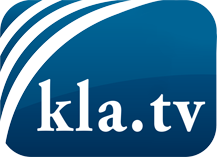 was die Medien nicht verschweigen sollten ...wenig Gehörtes vom Volk, für das Volk ...tägliche News ab 19:45 Uhr auf www.kla.tvDranbleiben lohnt sich!Kostenloses Abonnement mit wöchentlichen News per E-Mail erhalten Sie unter: www.kla.tv/aboSicherheitshinweis:Gegenstimmen werden leider immer weiter zensiert und unterdrückt. Solange wir nicht gemäß den Interessen und Ideologien der Systempresse berichten, müssen wir jederzeit damit rechnen, dass Vorwände gesucht werden, um Kla.TV zu sperren oder zu schaden.Vernetzen Sie sich darum heute noch internetunabhängig!
Klicken Sie hier: www.kla.tv/vernetzungLizenz:    Creative Commons-Lizenz mit Namensnennung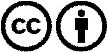 Verbreitung und Wiederaufbereitung ist mit Namensnennung erwünscht! Das Material darf jedoch nicht aus dem Kontext gerissen präsentiert werden. Mit öffentlichen Geldern (GEZ, Serafe, GIS, ...) finanzierte Institutionen ist die Verwendung ohne Rückfrage untersagt. Verstöße können strafrechtlich verfolgt werden.